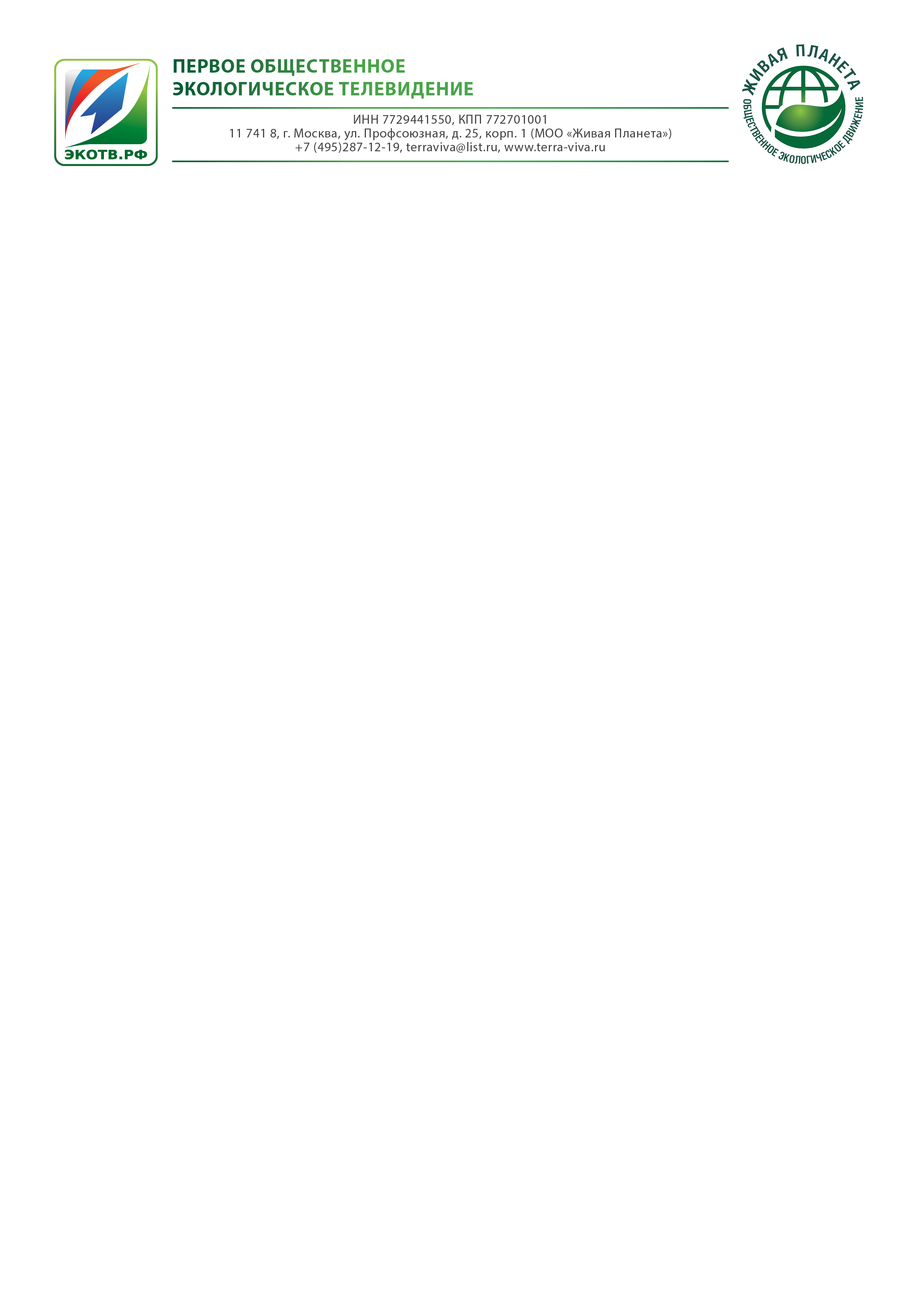 ПРЕСС_РЕЛИЗПроблемы экологии приобретают первостепенное значение. Два изменения, внесенные в Конституцию РФ,  коснулись  статьи 114.  Теперь основной закон нашей страны  обязывает нас  не только участвовать в сохранении природного богатства России, но и «содействовать экологическому образованию и воспитанию экологической культуры». Общественное экологическое движение «Живая Планета» и Первое общественное экологическое телевидение («1ЭКОТВ.РФ») восприняли эти поправки как реальное указание к действию. Была создана Медиапрограмма экологического просвещения детей дошкольного и младшего школьного возраста, которая полностью ориентирована на воспитание экологической культуры подрастающего поколения,  начиная с самого младшего возраста. Среди множества технологий приобщения малышей к полезным и важным знаниям об окружающем мире  был выбран один из самых любимых детьми – сказки. Опыт многих поколений подтверждает: сказки – неотъемлемая часть детского воспитания. Слушая сказки, дети глубоко сочувствуют персонажам. Это сопереживание вырабатывает внутренний импульс к содействию, помощи и защите тех, кто более уязвим. Как результат, ребёнок обретает не только новые знания, но и новое эмоциональное отношение к окружающему, а это самый главный аспект развития личности.Волшебные истории о животных и растениях  были превращены художниками в мультики.  А профессиональные методисты создали методические материалы с разнообразными дидактическими заданиями, снабженными яркими иллюстрациями.Таким образом появился комплексный проект «Мои зеленые сказки»  для дошкольников и учеников начальных классов. Оба сборника анимированных народных сказок включают в себя 10 авторских мультфильмов с уникальными рисованными персонажами, а также  печатное издание - методические рекомендации. Отдельный комплект сказок с сурдопереводом создан  для детей с нарушением слуха.В настоящее время готовятся еще два сборника: «Экологические сказки народов России», которые  используют фрагменты эпосов и сказаний народов нашей страны России и первый сборник из этой серии будет посвящён Чувашские народные сказки, а также  «Экологические сказки народов мира» - они  познакомят детей с природой и традициями разных стран.Вторая часть медиапрограммы адресована и детям и взрослым – это  серия социальных экологических роликов, где главными персонажами являются рисованные герои, сопровождающие сказочные истории. Для интерактивного общения с детьми и педагогами – участниками проекта, создан сайт «Добрый -волшебник РФ». Первое общественное экологическое телевидение («1ЭКОТВ.РФ») провело серию он-лайн встреч с представителями педагогического сообщества, руководителями образовательных учреждений, органов исполнительной власти регионов и городов. В настоящее время к проекту «Мои зеленые сказки» присоединилось  более 40 российских регионов.Создатели проекта надеются, что «Мои зеленые сказки» - это не только технология экологического просвещения, но и прекрасный инструмент объединения педагогов и воспитателей. Для увлеченных  экологией  - это возможность обменяться мнениями, поделиться опытом, найти единомышленников в разных регионах России.Приглашаем присоединиться к Всероссийскому проекту экологического просвещения детей дошкольного и младшего школьного возраста, направленному на практическую реализацию «зеленых поправок» в Конституции России, всех, неравнодушных к проблемам  живой природы.Целевая аудитория «Моих зеленых сказок»:В данный момент 43 тысячи дошкольных учреждений посещает свыше 6 млн. детей.50 тысяч школьных учреждений посещает 6,8 млн. младших школьниковПриглашаем принять  участие в проекте бизнес-сообщество. Каждая компания может взять под личный патронаж несколько детских учреждений, которые  сами не могут найти финансовых ресурсов для приобретения видео и печатных материалов. Воспитатели и дети будут Вам горячо признательны - экосказки увидят тысячи малышей во всех регионах страны, а их уважаемые наставники приобретут новые полезные навыки для воспитания экологически ответственных граждан.Оказав содействие проекту «Мои зеленые сказки», Вы поддержите становление экологической культуры в нашей стране, формирование «зеленой» стратегии развития нашего государства. Общественное экологическое движение «Живая Планета» и Первое общественное экологическое телевидение («1ЭКОТВ.РФ») рады сотрудничеству с Вами по медиапрограмме, направленной на экологическое просвещение детей дошкольного и младшего школьного возраста Познакомиться с проектом Вы можете на сайте: http://добрый-волшебник.рф//.По вопросам участия и поддержки проекта «Мои зелёные сказки» просим обращаться в редакцию «1ЭКОТВ.РФ»: тел.: +7(495) 287-12-19 (многоканальный), (499) 519 -13-91. E-mail:  eco.tv.group@mail.ru. Для оперативной связи: тел.: +7 (985) 226-84-21. E-mail:  2044748@mail.ru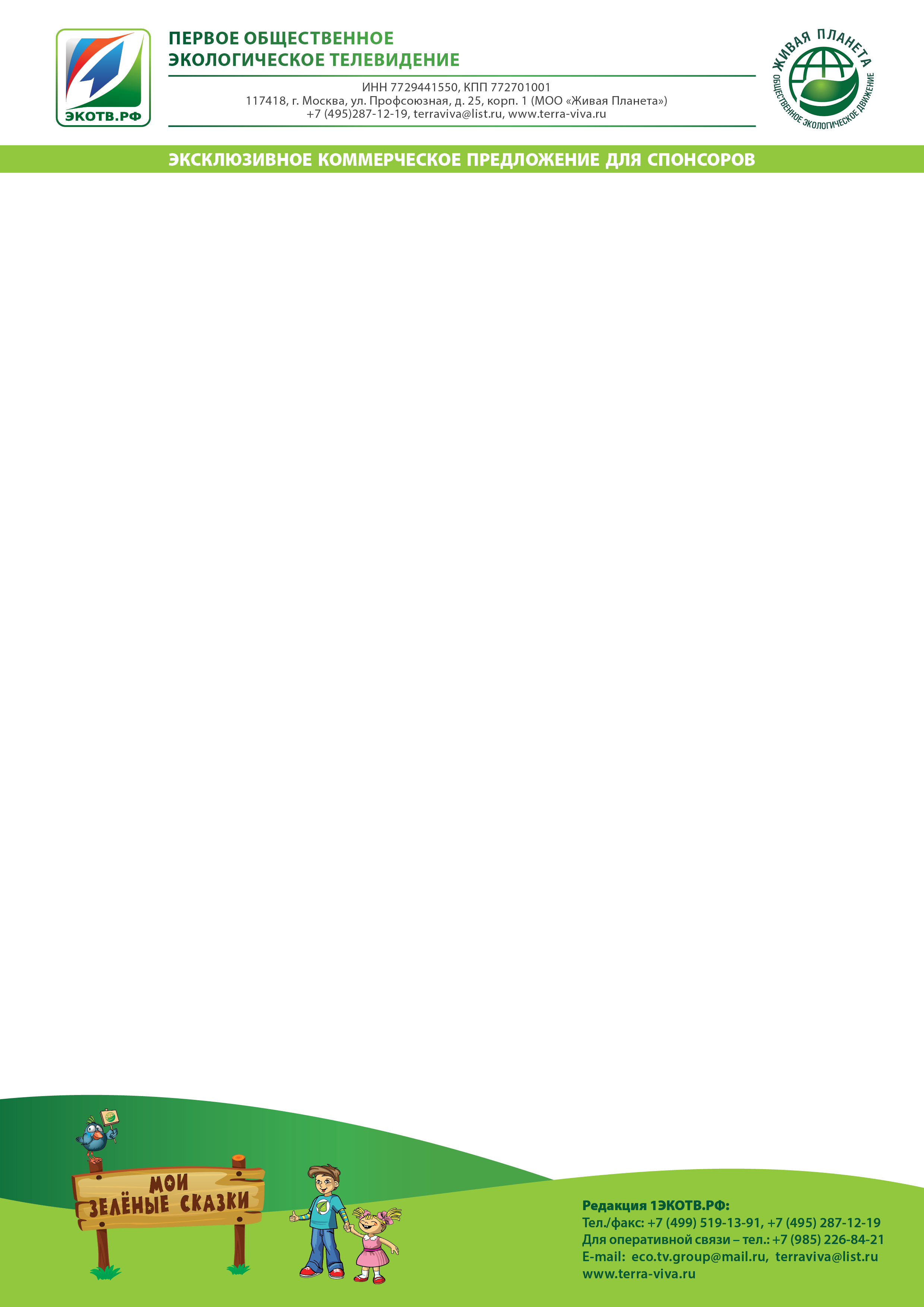 